CZWARTEK 25.06.2020Temat kompleksowy: Pożegnanie z przedszkolem.Temat dnia: Tratwa.Cele:rozwijanie świadomości na temat bezpiecznego korzystania z akwenów wodnych podczas letniego wypoczynku,utrwalenie znajomości numeru telefonu alarmowego 112,rozwijanie kompetencji matematycznych z zakresu przeliczania, dodawania na konkretach, porównywania liczebności - więcej, mniej,doskonalenie sprawności grafomotorycznych.Propozycje aktywności i zabaw:1. Zabawa z elementami rywalizacji “Brzuszek do brzuszka”Ustawiamy się w parach dotykając brzuchami, pomiędzy umieszczamy balon, piłkę lub maskotkę. Zadaniem uczestników jest przemieszczanie się w określony sposób bez upuszczenia przedmiotu.2. Rozmowa wprowadzająca nt bezpiecznego korzystania z akwenów wodnych, przypomnienie numeru alarmowego 112.Tworzymy kodeks bezpiecznego wypoczynku i zabawy nad wodą. Można zaprezentować dziecku film online: https://www.youtube.com/watch?v=cn5pS8xXXFUUtrwalamy znajomość numeru alarmowego 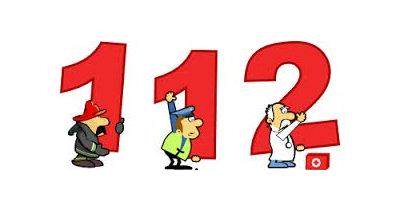 3. Zabawa matematyczna “Tyle desek nam potrzeba”Przygotowujemy kolorowe patyczki do liczenia, następnie inicjujemy zabawę - budujemy tratwy aby popływać, potrzebujemy desek (kolorowe patyczki). Pierwsza mała tratwa będzie żółto-zielona, dziecko układa tratwę z dwóch zielonych i trzech żółtych desek - ile jest wszystkich? Druga tratwa jest niebiesko-czerwona (5+1). Która jest większa? itd4. Praca plastyczno-techniczna “Tratwa”Wykonujemy model tratwy z różnorodnego materiału, łącząc dowolne techniki. Zachęcamy do podzielenia się efektami pracy, przesyłając zdjęcie na adres mail przedszkola.5. Ćwiczenia gimnastyczne
Przygotowanie – dzieci maszerują po okręgu, nauczyciel rozdaje szarfy do podziału na grupy. Zabawa orientacyjno-porządkowa Kto szybciej? – dzieci z szarfami w jednym kolorze to jedynki, w drugim – dwójki. Na sygnał nauczyciela wszyscy rozbiegają się po sali, swobodnie się poruszają. Na hasło „Kto szybciej?” dzieci ustawiają się w szeregach przed nauczycielem.Ćwiczenia dużych grup mięśniowych – dzieci stają w rozsypce, każde chwyta szarfę za oba końce, a następnie, pochylając tułów, przechodzą przez szarfę noga za nogą w przód i w tył. Później prostują się, wyciągają ręce z szarfą wysoko nad głowę. Powtarzają ćwiczenie kilka razy.*Zadanie dodatkowe - Rysuj po śladzie, następnie pokoloruj obrazek.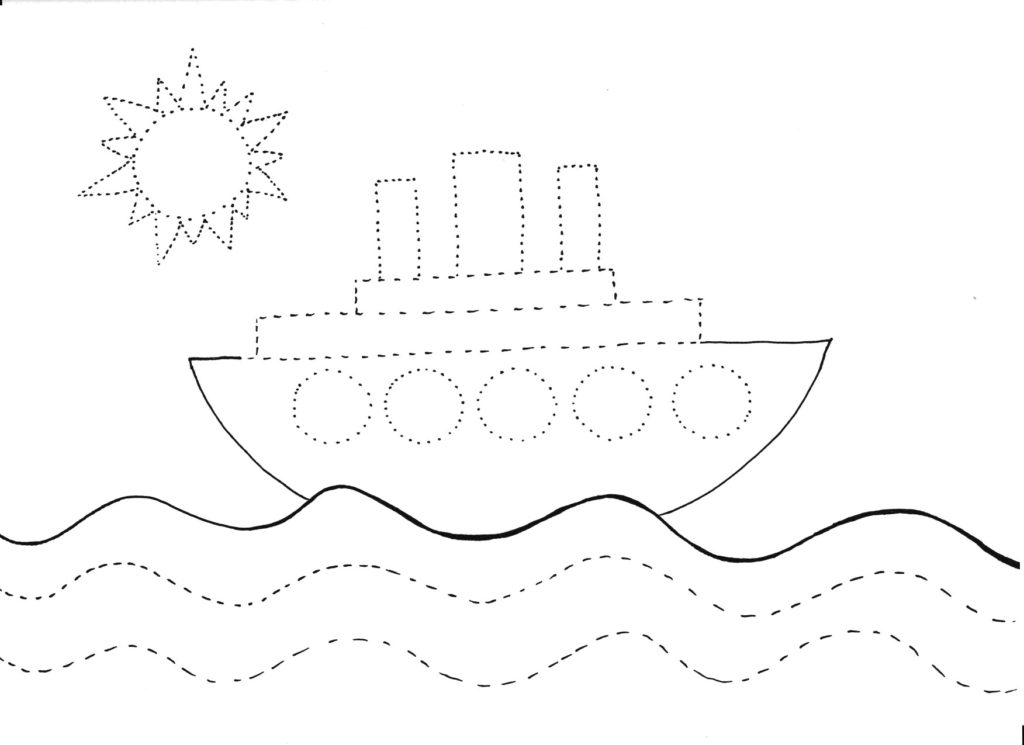 